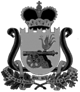 СОВЕТ ДЕПУТАТОВВЕЛИЖСКОГО ГОРОДСКОГО ПОСЕЛЕНИЯ                               РЕШЕНИЕот 21 октября 2015 года №21  Об утверждении проекта планировки территории и проекта межевания территории  для  линейного объекта       « Строительство автодорожного обхода г. Велиж  Смоленской области (в части установления «красных линий» линейного объекта западнее ул. Ивановская) в границах планируемого размещения автодорожного обхода.       В соответствии со статьей 24 Градостроительного кодекса Российской Федерации, статьей 14 Федерального закона от 06.10.2003г. № 131-ФЗ «Об общих принципах организации местного самоуправления», рассмотрев заключение о результатах публичных слушаний от 24.09.2015 года  по проекту  планировки территории и проекту межевания территории  для  линейного объекта « Строительство автодорожного обхода г. Велиж  Смоленской области(в части установления «красных линий» линейного объекта западнее ул. Ивановская ) в границах планируемого размещения автодорожного обхода  Совет депутатов Велижского городского поселения  РЕШИЛ:Утвердить проект планировки территории и проект межевания территории для  линейного объекта « Строительство автодорожного обхода г. Велиж  Смоленской области (в части установления «красных линий» линейного объекта западнее ул. Ивановская) в границах планируемого размещения автодорожного обхода, разработанные ЗАО «Институт городской инфраструктуры (прилагаются)Решение вступает в силу после его подписания и подлежит опубликованию в газете «Велижская новь».Глава муниципального образованияВелижское городское поселение                             К.А. АвсеенокОпубликовано в газете «Велижская новь» от 05.11.2015 № 88-89